招标公告为满足施工生产需要，我公司拟对广东广西区域所属工程项目所需电线、电缆进行招标采购，诚邀合格投标人参与报名，具体要求如下。一、招标概况1. 招标编号：CSCEC-WZ-82-F2-2020022。2. 招标人：中建八局第二建设有限公司。3. 招标内容：电线电缆。4. 概算金额：4100万元。5. 项目地点：广东、广西。二、合格的投标人1. 投标人必须是行业内公认的工艺、技术和市场占有率领先的生产企业或代理商。2. 投标人必须是独立法人单位。3. 具备增值税一般纳税人资格的投标人，同等条件具有优先入围资格。4. 投标人具备国家有关部门、行业或公司要求必须取得的质量、计量、安全、环保认证及其他经营许可；在国家有关部门或行业的监督检查中无不良记录，在省市级及以上专业媒体以及企业信用网站无不良行为记录，与我公司三年内无不良合作记录。5. 具有良好的商业信誉和健全的财务会计制度。6. 投标人应具有一定的经营规模和服务能力。7. 投标生产厂家注册资本金不低于 10000 万元（含），投标代理商、经销商等注册资本金不低于 3000 万元（含）。8. 投标人未处于被责令停业、投标资格被取消或者财产被接管、冻结和破产状态。9. 投标人通过招标人组织的资格入围审查后方可参加投标。10.投标人应具有一定的经营规模和服务能力，所生产的产品能够辐射全国。三、报名须知1. 报名截止时间：北京时间2020年12月7日14时。2. 报名方式：登陆云筑网（http://www.yzw.cn/）进行报名。3. 招标文件获取：经资格审查入围的供应商，登录云筑网（http://www.yzw.cn/）自行下载招标文件，并按照招标文件的要求在投标截止日前进行投标。4. 招标文件发放时间另行通知。四、资格预审所需资料1. 资格预审所需资料。（注：本次招标资格预审资料亦作为评标内容，招标小组对厂家综合情况进行评审，不符合标准的投标人将不予以通过资审，请各投标人务必认真仔细准备，必须保证资料真实有效，一旦发现弄虚作假，资审不予通过且投标无效。）（1）企业法人营业执照、组织机构代码证、税务登记证（副本复印件，加盖单位公章）、增值税一般纳税人资格证、法定代表人证明书、法人代表授权书及被授权人在本单位的社保证明、投标代表身份证件复印件、ISO9001、ISO14001、OHSAS18001三体系认证复印件并加盖生产厂家的公章；（2）投标人主要业绩合同及证明原件扫描件（近3年）；（4）提供企业所属的所有生产基地（工厂）的地点、名称和各自生产线数量，年生产能力等；（6）厂容、厂貌、质检机构设置及流程、生产车间、仓库、物流等照片、实景图。（7）投标人认为有必要补充并能证明自己企业实力的相关资料。2. 资料要求：资料按照顺序扫描成清晰PDF版，按照以上顺序上传云筑网报名界面附件。3. 信息统计：务必打开链接http://t1.ink/f/tv4czs填写招标公告报名供应商信息登记表，否则无法通过资审。五、招标人联系方式1. 联系人：李科欣、赵俊霞、巩文姬。2. 联系电话：18660807783、0531-87195232、0531-87195132。3. QQ：814727616，请扫左侧二维码添加QQ,并备注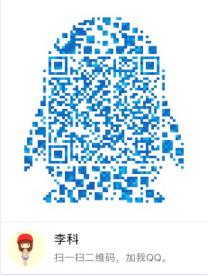 电线电缆-XX公司-XX姓名。4.电子邮箱：likexin33333@163.com。5.联系地址：济南市市中区南辛庄西路191号中建八局第二建设有限公司4楼物资部。